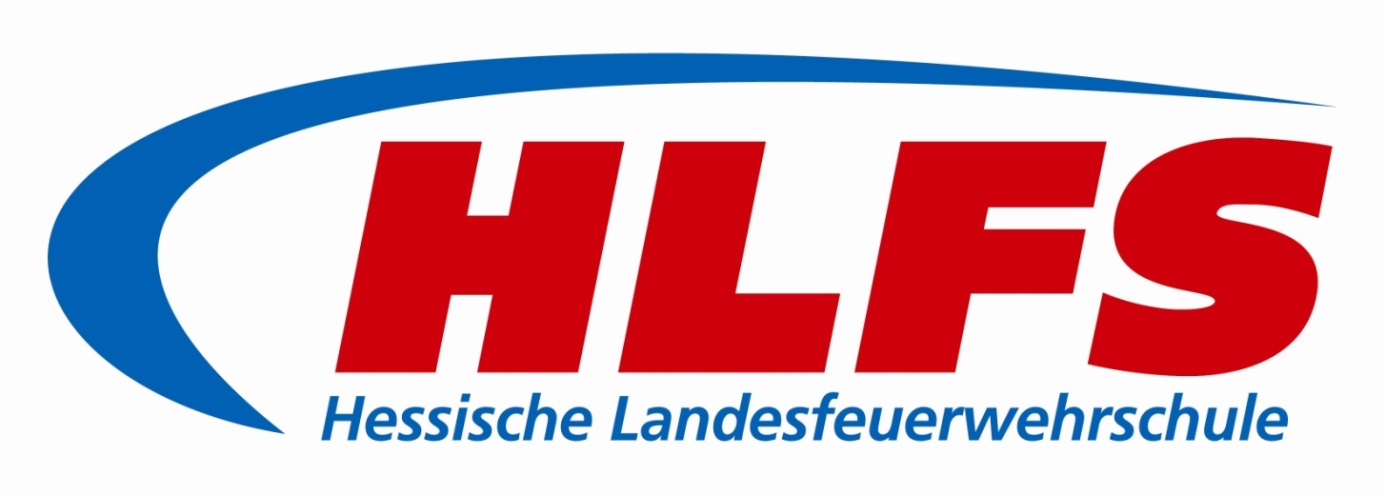 Ausbildungsleitfaden TruppausbildungTruppmannausbildung Teil 2Ausbildungseinheit„Löscheinsatz“Inhalt7.1   Einleitung7.2   Lehrunterlage - Theoretischer Unterricht7.3   Folienvorlagen7.4   Lehrunterlage - Praktische Unterweisung7.5   Lehrunterlage - Einsatzübungen7.6   Lernunterlage7.7   Aufgabenblatt